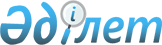 Нұр-Сұлтан қаласы мәслихатының кейбір шешімдерінің күші жойылды деп тану туралыНұр-Сұлтан қаласы мәслихатының 2021 жылғы 30 желтоқсандағы № 131/18-VII шешімі. Қазақстан Республикасының Әділет министрлігінде 2022 жылғы 18 қаңтарда № 26528 болып тіркелді
      "Құқықтық актілер туралы" Қазақстан Республикасы Заңының 27- бабына сәйкес, Нұр-Сұлтан қаласының мәслихаты ШЕШТІ:
      1. Нұр-Сұлтан қаласы мәслихатының кейбір шешімдерінің күші жойылды деп танылсын:
      1) Нұр-Сұлтан қаласы мәслихатының "Нұр-Сұлтан қаласы мәслихатының Регламентін бекіту туралы" 2014 жылғы 27 наурыздағы №219/31-V (Нормативтік құқықтық актілерді мемлекеттік тіркеу тізілімінде № 810 болып тіркелген) шешімі;
      2) Астана қаласы мәслихатының "Астана қаласы мәслихатының Регламентін бекіту туралы" Астана қаласы мәслихатының 2014 жылғы 27 наурыздағы №219/31-V шешіміне өзгерістер енгізу туралы" 2019 жылғы 26 қыркүйектегі № 432/55-VI (Нормативтік құқықтық актілерді мемлекеттік тіркеу тізілімінде № 1250 болып тіркелген) шешімі.
      2. Осы шешім оның алғашқы ресми жарияланған күнінен кейін күнтізбелік он күн өткен соң қолданысқа енгізіледі.
					© 2012. Қазақстан Республикасы Әділет министрлігінің «Қазақстан Республикасының Заңнама және құқықтық ақпарат институты» ШЖҚ РМК
				
                 Нұр-Сұлтан қаласы           мәслихатның хатшысы

Е. Каналимов
